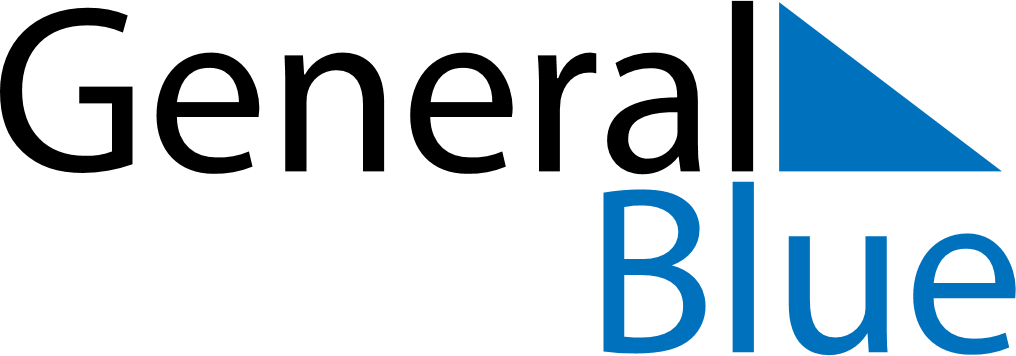 Weekly CalendarFebruary 22, 2026 - February 28, 2026Weekly CalendarFebruary 22, 2026 - February 28, 2026Weekly CalendarFebruary 22, 2026 - February 28, 2026Weekly CalendarFebruary 22, 2026 - February 28, 2026Weekly CalendarFebruary 22, 2026 - February 28, 2026Weekly CalendarFebruary 22, 2026 - February 28, 2026SUNDAYFeb 22MONDAYFeb 23TUESDAYFeb 24WEDNESDAYFeb 25THURSDAYFeb 26FRIDAYFeb 27SATURDAYFeb 28